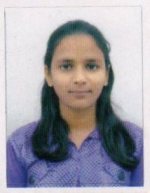 Top of FormPOOJA PANDEY                                                                                                                   E-mail: poojapandey201195@gmail.comMobile:   9575081397                                                                                                                          CAREER OBJECTIVE:To be an efficient Software Professional and tutor  in an organization & looking forward to an opportunity where I can utilize my professional skills that offers challenge and professional growth while being resourceful, innovative and flexible. EDUCATION  PROFESSIONAL EXPERIENCE    0 months    FresherTECHNICAL SKILLSProgramming Languages:  C (Basics), C++, SQLTools: MS Office, DBMSPROJECTS AND INTERNSHIPSAs a Micro Project (2014) designed “Scientific Calculator” using C (Basics) and C Graphics.As a Mini Project   (2015) designed “Game--Prisoners’ Dilemma” with C Programming code.As a Major Project (2016) designed “Remote Controlled Electrical Switching” with Relays and C Programming code.SEMINARS ATTENDED AND PRESENTED“Entrepreneurship Skills” Seminar held at IT, GGV 2014Presented seminar on final year project- “Remote Controlled Electrical Switching” in 2016.POSITION AND RESPONSIBILITY:     As a Cultural Team Head was responsible for keeping the spirits alive on the campus while organizing the Technical     Fest “EQUILIBRIO”. We as a team made sure that every event last in the memory for a lifetime.     Responsible for systematic conduct of every on-campus and off-campus events in IT, GGV.ACHIEVEMENTS AND AWARDSB.Tech. final year project was well appreciated & approved by the faculty members of IT and secured a Grade Point of 10.Awarded Cultural Coordinator for “EQUILIBRIO” (Technical Fest).Awarded the Branch Topper Of IT Department for 2012-2016 Batch. Awarded the University Topper Of year 2016.PERSONAL INFORMATIONDate of Birth-                18 March 1995Hobbies-                        Dancing, SingingLanguages-                    English, HindiPresent Location-          Bilaspur (C.G)YearExaminationInstitutionBoard/UniversityMarks Obtained2016B.Tech (IT)Institute of TechnologyGuru Ghasidas University (A Central University),Bilaspur 9.73(CGPA on a 10 point scale)2012Class 12thArmy Public School, Bengdubi, SiliguriCBSE 87.4%2009Class 10thAir Force School, Viman Nagar, PuneCBSE 9 (CGPA on a 10 point scale)